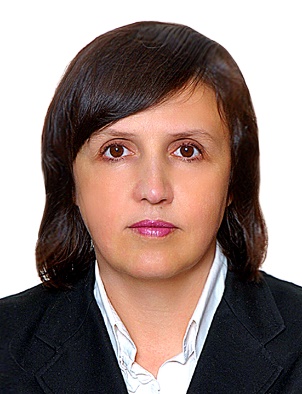 Навроцкая Наталья Анатольевна,доктор экономических наук, доцент, доцент кафедры мировой экономики, Санкт-Петербургский государственный университет, Санкт-Петербург, Россия Associate professor Natalia A. NarotskaiaDr. of Science (Economics), Associate professor, Department of World Economy, Faculty of Economics, Saint Petersburg State University, Saint Petersburg, RussiaАкадемический портретАкадемический портретНавроцкая Наталья АнатольевнаНавроцкая Наталья АнатольевнаДоктор экономических наук, доцент, доцент кафедры мировой экономики, Санкт-Петербургский государственный университет (СПбГУ)Доктор экономических наук, доцент, доцент кафедры мировой экономики, Санкт-Петербургский государственный университет (СПбГУ)ORCID ID:              0000-0002-0213-6863Researcher ID:       A-1948-2016Scopus Author ID: 56157404600eLibrary:                 SPIN-код: 1733-7958,  AuthorID: 670802ORCID ID:              0000-0002-0213-6863Researcher ID:       A-1948-2016Scopus Author ID: 56157404600eLibrary:                 SPIN-код: 1733-7958,  AuthorID: 670802Образование и ученые степениОбразование и ученые степениОкончила ДГУ в 1994 г., экономистОкончила ДГУ в 1994 г., экономистДоктор экономических наук (2015), специальность 08.00.14 «Мировая экономика»Доктор экономических наук (2015), специальность 08.00.14 «Мировая экономика»Доцент по кафедре мировой экономики (2012)Доцент по кафедре мировой экономики (2012)Научные интересыНаучные интересыМеждународная инвестиционная деятельностьМеждународная инвестиционная деятельностьМеждународная торговляМеждународная торговляТранснациональные корпорации и международный бизнесТранснациональные корпорации и международный бизнесПубликационная активностьПубликационная активностьh-index (Scopus / WoS / РИНЦ):    2 / 1 / 5h-index (Scopus / WoS / РИНЦ):    2 / 1 / 5Избранные публикацииИзбранные публикацииSopilko, N. Y., Navrotskaia, N. A. E., Kovaleva, E. A., Orlova, A. F., & Grigoryeva, A. V. (2017). Dynamics factors and slow-response characteristics of Russian trade ties // Journal of Advanced Research in Law and Economics. 2017.  8(2 (24)), Pp. 625-634.Sopilko, N. Y., Navrotskaia, N. A. E., Kovaleva, E. A., Orlova, A. F., & Grigoryeva, A. V. (2017). Dynamics factors and slow-response characteristics of Russian trade ties // Journal of Advanced Research in Law and Economics. 2017.  8(2 (24)), Pp. 625-634.Navrotskaia, N. A., E.A. Kovaleva E.A., E.V. Zenkina E.V., G.M. Kutlyeva G.M., Bogacheva T.V., Bondarchuk N.V. Technological Cooperation Trends Under Conditions of the Modern World Economy // International Journal of Engineering & Technology Vol 7, No 3.15 (2018), pp. 288-292DOI: 10.14419/ijet.v7i3.15.18690Navrotskaia, N. A., E.A. Kovaleva E.A., E.V. Zenkina E.V., G.M. Kutlyeva G.M., Bogacheva T.V., Bondarchuk N.V. Technological Cooperation Trends Under Conditions of the Modern World Economy // International Journal of Engineering & Technology Vol 7, No 3.15 (2018), pp. 288-292DOI: 10.14419/ijet.v7i3.15.18690Navrotskaia, N. A., Sopilko N.Yu., Kutlyeva G.M., Lysytska S.M. Modeling the International-Trade Network: a Cointegration Approach // The Turkish Online Journal of Design, Art and Communication (TOJDAC), SEPTEMBER 2018, DOI: 10.7456/1080SSENavrotskaia, N. A., Sopilko N.Yu., Kutlyeva G.M., Lysytska S.M. Modeling the International-Trade Network: a Cointegration Approach // The Turkish Online Journal of Design, Art and Communication (TOJDAC), SEPTEMBER 2018, DOI: 10.7456/1080SSEНавроцкая Н.А. Глобализация инвестиционного процесса (на укр. яз.). Монография. – Д. : Ліра, 2014. – 352 с.Навроцкая Н.А. Глобализация инвестиционного процесса (на укр. яз.). Монография. – Д. : Ліра, 2014. – 352 с.Управление в условиях глобализации (на укр. яз.). Кол. моногр.  – Днепропетровск.: АМСУ, 2010. 200 с. Управление в условиях глобализации (на укр. яз.). Кол. моногр.  – Днепропетровск.: АМСУ, 2010. 200 с. Павленко И.И., Варяниченко Е.В., Навроцкая Н.А. Международная торговля и инвестиции (на укр. яз.). Учебник. К.: Центр учбової літератури. – 2012. – 256 с.Павленко И.И., Варяниченко Е.В., Навроцкая Н.А. Международная торговля и инвестиции (на укр. яз.). Учебник. К.: Центр учбової літератури. – 2012. – 256 с.Навроцкая Н.А., Сопилко Н.Ю., Мясникова О.Ю. Тенденции развития мировых производственных связей в технологичных секторах экономики // Национальные интересы: приоритеты и безопасность, Т.13, вып.8, 2017. Россия, Москва, Изд-во ООО «Издательский дом Финансы и кредит», С.1532-1544. DOI: 10.24891/ni.13.8.1532Навроцкая Н.А., Сопилко Н.Ю., Мясникова О.Ю. Тенденции развития мировых производственных связей в технологичных секторах экономики // Национальные интересы: приоритеты и безопасность, Т.13, вып.8, 2017. Россия, Москва, Изд-во ООО «Издательский дом Финансы и кредит», С.1532-1544. DOI: 10.24891/ni.13.8.1532 Навроцкая Н.А., Сопилко Н.Ю., Кутлыева Г.М. Перспективы развития технологичных производственных связей России в современных условиях мировой экономики // Электронный научный журнал «Управление экономическими системами» УЭкС, 8/2017. Режим доступа: http://uecs.ru/index.php?option=com_flexicontent&view=items&id=4517:2017-08-21-09-39-51 Навроцкая Н.А., Сопилко Н.Ю., Кутлыева Г.М. Перспективы развития технологичных производственных связей России в современных условиях мировой экономики // Электронный научный журнал «Управление экономическими системами» УЭкС, 8/2017. Режим доступа: http://uecs.ru/index.php?option=com_flexicontent&view=items&id=4517:2017-08-21-09-39-51Навроцкая Н.А., Сопилко Н.Ю., Ковальчук М.В. Регионализация в условиях постглобального экономического развития // Вестник Российского университета дружбы народов (Серия Экономика) : наук. журн. – М. : 2015. – № 4. – С. 7 – 17.Навроцкая Н.А., Сопилко Н.Ю., Ковальчук М.В. Регионализация в условиях постглобального экономического развития // Вестник Российского университета дружбы народов (Серия Экономика) : наук. журн. – М. : 2015. – № 4. – С. 7 – 17.Навроцкая Н.А., Сопилко Н.Ю., Ковальчук М.В. Регионализация в условиях постглобального экономического развития // Вестник Российского университета дружбы народов (Серия Экономика) : наук. журн. – М. : 2015. – № 4. – С. 7 – 17.Навроцкая Н.А., Сопилко Н.Ю., Ковальчук М.В. Регионализация в условиях постглобального экономического развития // Вестник Российского университета дружбы народов (Серия Экономика) : наук. журн. – М. : 2015. – № 4. – С. 7 – 17.Избранные международные научные конференцииИзбранные международные научные конференцииНавроцкая Н.А. Современные тенденции развития мирового инвестиционного процесса (на укр. яз.). Международный научно-практический конгресс «Современные инструменты экономики. Модернизация. Новые альтернативы». (г. Вена, Австрия, 20 сентября 2013 г.) (Научно-периодическое издание) Т. 1. – г. Женева, Швейцария, г. Минск, Белоруссия, г. Одесса, Украина, г. Санкт-Петербург, Российская Федерация, 2013. С. 78–80.Навроцкая Н.А. Современные тенденции развития мирового инвестиционного процесса (на укр. яз.). Международный научно-практический конгресс «Современные инструменты экономики. Модернизация. Новые альтернативы». (г. Вена, Австрия, 20 сентября 2013 г.) (Научно-периодическое издание) Т. 1. – г. Женева, Швейцария, г. Минск, Белоруссия, г. Одесса, Украина, г. Санкт-Петербург, Российская Федерация, 2013. С. 78–80.N.A. Navrotskaia, N.Yu. Sopilko, G.M. Kutlyeva, S.M. Lysytska Analysis of International Trade Based on Complex Networks. In The 2-nd International Congress of Scientists 2018.  Moscow, Russia. Program and Collected Abstracts. Moscow, Russia, May 03-05, 2018.N.A. Navrotskaia, N.Yu. Sopilko, G.M. Kutlyeva, S.M. Lysytska Analysis of International Trade Based on Complex Networks. In The 2-nd International Congress of Scientists 2018.  Moscow, Russia. Program and Collected Abstracts. Moscow, Russia, May 03-05, 2018.Консультирование докторантов и руководство аспирантамиКонсультирование докторантов и руководство аспирантами2 диссертации2 диссертацииНаучные проекты и грантыНаучные проекты и грантыУчастник грантового проекта «Внешнеэкономическая политика Китая: вызовы и возможности для стран»  (2017-2018 гг.) Санкт-Петербургский государственный университетУчастник грантового проекта «Внешнеэкономическая политика Китая: вызовы и возможности для стран»  (2017-2018 гг.) Санкт-Петербургский государственный университетЧленство в редколлегиях и редсоветах научных журналов Членство в редколлегиях и редсоветах научных журналов Член редколлегии международного журнала «International Journal of Economics, Finance and Management Sciences» (США)Член редколлегии международного журнала «International Journal of Economics, Finance and Management Sciences» (США)Контактная информацияКонтактная информацияTel.:       кафедра МЭ: (+7 812) 363-67-67 ;  mob:  (+7 931) 373-44-03Tel.:       кафедра МЭ: (+7 812) 363-67-67 ;  mob:  (+7 931) 373-44-03E-mail:  < n.navrotskaya@spbu.ru >  < nawrozkaya@mail.ru >E-mail:  < n.navrotskaya@spbu.ru >  < nawrozkaya@mail.ru >Web:      Web:      15 сентября 2018 г.15 сентября 2018 г.